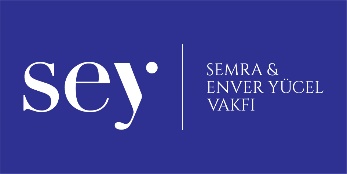 ETKİNLİK ADI	:  BALON TENİSİSEVİYE		: (1-2. SINIF)AMAÇ		: Dikkat , el göz koordinasyon ve hedefi bulmaMEKÂN		: EvMALZEME		: 2 Plastik Tabak , 2 tahta çubuk ve bir balonAÇIKLAMA		: Bu tenis bir başka! Bu oyunu oynamak için ihtiyacın olan malzemeler iki plastik tabak, 2 tahta çubuk ve bir balon! Önce tahta çubukları ortasına kadar bir yapıştırıcı ile plastik tabağın arkasına yapıştır. Ardından balonu şişirip tabak raketlerin bir tanesini çocuğuna ver, bir tanesini ise sen al. Ve oyun başlasın! Balonu düşürmeden, tabak raketler ile birbirinize doğru atın. Bu oyunu evde oynanabilecek oyunlar kategorisinde değerlendirdik ama güzel ve rüzgarsız havalarda dışarıda da oynayabilirsiniz.